MÍSTO PRE INTERNÍ ZÁZNAMY AMGEN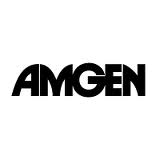 Objednávka Objednávka Objednávka Objednávka Objednávka Objednávka Objednávka Objednávka Bezplatné číslo telefonu: Bezplatné číslo telefonu: 800 142 465800 142 465800 142 465800 142 465800 142 465800 142 465800 142 465Bezplatné číslo faxu:Bezplatné číslo faxu:800 142 254800 142 254800 142 254800 142 254800 142 254800 142 254800 142 254E-mail:E-mail:cs-elc@amgen.comcs-elc@amgen.comcs-elc@amgen.comcs-elc@amgen.comcs-elc@amgen.comcs-elc@amgen.comcs-elc@amgen.comDODACÍ ADRESADODACÍ ADRESADODACÍ ADRESADODACÍ ADRESADODACÍ ADRESADODACÍ ADRESADODACÍ ADRESADODACÍ ADRESADODACÍ ADRESAJMÉNO ZÁKAZNÍKA:Nemocnice Havlíčkův Brod, Nemocniční lékárnaNemocnice Havlíčkův Brod, Nemocniční lékárnaNemocnice Havlíčkův Brod, Nemocniční lékárnaNemocnice Havlíčkův Brod, Nemocniční lékárnaNemocnice Havlíčkův Brod, Nemocniční lékárnaNemocnice Havlíčkův Brod, Nemocniční lékárnaNemocnice Havlíčkův Brod, Nemocniční lékárnaNemocnice Havlíčkův Brod, Nemocniční lékárnaKONTAKTNÍ OSOBA:Mgr. Vít VodrážkaMgr. Vít VodrážkaMgr. Vít VodrážkaMgr. Vít VodrážkaMgr. Vít VodrážkaMgr. Vít VodrážkaMgr. Vít VodrážkaMgr. Vít VodrážkaULICE:Husova 2624Husova 2624Husova 2624Husova 2624Husova 2624Husova 2624Husova 2624Husova 2624MĚSTO:Havlíčkův BrodHavlíčkův BrodHavlíčkův BrodPSČ:PSČ:580 22580 22580 22TEL:569 472 563/777 068 728569 472 563/777 068 728569 472 563/777 068 728FAX:FAX:---EMAIL:vit.vodrazka@onhb.czvit.vodrazka@onhb.czvit.vodrazka@onhb.czvit.vodrazka@onhb.czvit.vodrazka@onhb.czvit.vodrazka@onhb.czvit.vodrazka@onhb.czvit.vodrazka@onhb.czOBJEDNÁVKA Č:ČÍSLO ZÁKAZNÍKA (INTERNÍ ČÍSLO AMGEN)ČÍSLO ZÁKAZNÍKA (INTERNÍ ČÍSLO AMGEN)ČÍSLO ZÁKAZNÍKA (INTERNÍ ČÍSLO AMGEN)SHIP TO: SHIP TO: 1000111110001111SOLD TO: 10001111SUKL kódSKUNÁZEV LÉČIVÉHO PŘÍPRAVKUPOČET KUSŮ00264159002831Aranesp   10 mcg01495799002529Aranesp   20 mcg01495819002560Aranesp   30 mcg1801495839002561Aranesp   40 mcg901495879002562Aranesp   60 mcg901495899002563Aranesp   80 mcg01495919002564Aranesp 100 mcg01495999002566Aranesp 500 mcg 00283099001955Mimpara 30 mg00283149001956Mimpara 60 mg00283179001957Mimpara 90 mg02191179004420Parsabiv 2,5 mg602191219004451Parsabiv 5 mg802191259004469Parsabiv 10 mg01676539005061Prolia 60 mg02109229003944Repatha 140 mg01870009004024Blincyto 38,5 mcg02229579005758Kanjinti 150 mg02094579004279KYPROLIS 10mg 1VI CZ02094589004311KYPROLIS 30mg 1VI CZ0209035 9004003KYPROLIS 60mg 1VI CZ01497709005530Neulasta 6 mcg01674499000791Nplate KIT 250 mcg00292489002197Vectibix 20mg/ml01687219001677Xgeva 120mg